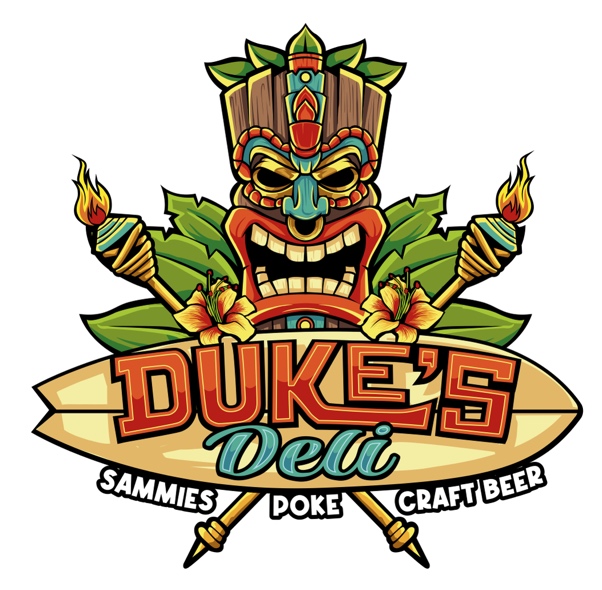 EMPLOYMENT APPLICATION Please complete the entire application. 1.	Employer Information Duke's Deli  PO BOX 444 Hayes, Virginia 23072 (804) 699-3553 It is the policy of Duke's Deli to provide equal employment opportunities to all applicants and employees without regard to any legally protected status such as race, color, religion, gender, national origin, age, disability or veteran status. 2.	Applicant Information Applicant Full Name:	___________________________________________ Home Address:	___________________________________________ City/State/ZIP:	___________________________________________ Number of years at this address:	_________   Mobile phone:	____________________	  Social Security Number:	___________________________ Driver's License (State/Number):	___________________________ 3.	Emergency Contact Who should be contacted if you are involved in an emergency? Contact Name:	___________________________________________ Relationship to you:	___________________________________________ Address:	___________________________________________ City/State/ZIP:	___________________________________________ Phone:____________________4.	Job Position Applied For: Crew Member 5.	Who referred you to our company? ______________________________________  	Do you have any friends or relatives who work here? If yes, please list here:  	___________________________________________________________ 6.	Are you at least 18 years old?		Yes	No 7.	How will you get to work?	_____________________________________ 8.	Are you willing to work any shift, including nights and weekends?		Yes	No If no, please state any limitations: ________________________________________________ 9.	If you are offered employment, when would you be available to begin work? ____________________________________ 10.	If hired, are you able to submit proof that you are legally eligible for employment in the United States?	Yes	No 11.	Are you able to perform the essential functions of the job position you seek with or without reasonable accommodation?	Yes	No What reasonable accommodation, if any, would you request? ________________________________________________ 12.	Applicant Employment History List your current or most recent employment first. Please list all jobs (including self-employment and military service) which you have held, beginning with the most recent, and list and explain any gaps in employment. If additional space is needed, continue on the back page of this application. Employer Name: 	___________________________________________ Supervisor Name:	___________________________________________ Job Duties:	___________________________________________ Reason for Leaving:	___________________________________________ Dates of Employment (Month/Year):	_____________________________ Employer Name: 	___________________________________________ Supervisor Name:	___________________________________________ Job Duties:	___________________________________________ Reason for Leaving:	___________________________________________ Dates of Employment (Month/Year):	_____________________________ 13.	References List any two non-relatives who would be willing to provide a reference for you. Name:	___________________________________ Address:	___________________________________ City/State/ZIP:	___________________________________ Telephone:	_______________________ Relationship:	_______________________ Name:	___________________________________ Address:	___________________________________ City/State/ZIP:	___________________________________ Telephone:	_______________________ Relationship:	_______________________ CERTIFICATIONI certify that the information provided on this application is truthful and accurate. I understand that providing false or misleading information will be the basis for rejection of my application, or if employment commences, immediate termination. I authorize Duke's Deli to contact former employers and educational organizations regarding my employment and education. I authorize my former employers and educational organizations to fully and freely communicate information regarding my previous employment, attendance, and grades. I authorize those persons designated as references to fully and freely communicate information regarding my previous employment and education. If an employment relationship is created, I understand that unless I am offered a specific written contract of employment signed on behalf of the organization by its President, the employment relationship will be "at-will." In other words, the relationship will be entirely voluntary in nature, and either I or my employer will be able to terminate the employment relationship at any time and without cause. With appropriate notice, I will have the full and complete discretion to end the employment relationship when I choose and for reasons of my choice. Similarly, my employer will have the right. Moreover, no agent, representative, or employee of Duke's Deli, except in a specific written contract of employment signed on behalf of the organization by its President, has the power to alter or vary the voluntary nature of the employment relationship. I HAVE CAREFULLY READ THE ABOVE CERTIFICATION AND I UNDERSTAND AND AGREE TO ITS TERMS. ____________________________________	_______________ APPLICANT SIGNATURE	                                    DATE 